                                          KK  Březolupy  pořádá  6.10.2013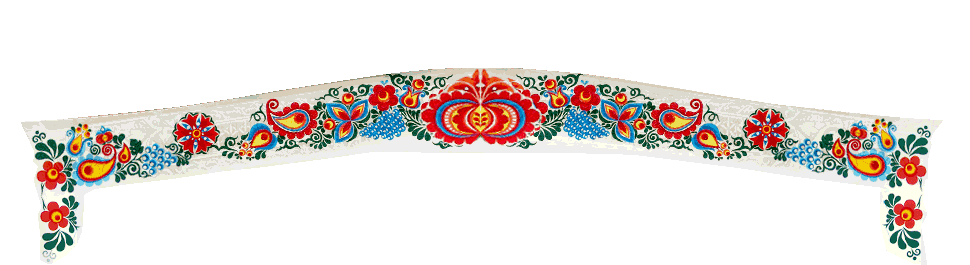                     I. ročník neoficiálních závodů dogdancinguBřezolupské vykrůcáníROZHODČÍ:           Vanda Gregorová, Petra MaláPOVRCH :              Tráva, taneční plocha 15 X 20m, posuzovat se bude z delší stranyMÍSTO KONÁNÍ:    Březolupy (bude upřesněno)PROGRAM:           13:00h – 13:30h prezentace                                14:00h  začátek závodu                                 17:00h  předpokládaný konec – vyhlášení výsledkůKATEGORIE ZÁVODU                              ZAČÁTEČNÍCI: týmy, které nestartovali na žádném neoficiálním                                 Závodu. Které se neumístily na neof. závodech do třetího místa.                              Délka skladby max. 3minuty                                                                                               POKROČÍLÍ: týmy, které se již vícekrát zúčastnily neof. závodu.V obou kategoriích jsou povoleny hračky, pamlsky. Kterýma lze psa během sestavy odměnit. Hodnotit se bude vyšším počtem bodů tým, který odměny použije méně.STARTOVNÉ:     350,-Kč                              200,-Kč za dalšího psa                              300,-Kč člen KK BřezolupyPŘIHLÁŠKY:      zasílejte na kynolog.brezolupy@seznam.cz                             Přihláška bude přijata až po obdržení platby startovného na náš účet.                              O obdržení platby na náš účet vás budeme informovat na mail.UZÁVĚRKA:       pro platbu i přihlášky  20.9.2013.                             Platbu zasílejte na účet kynologického klubu                             Číslo účtu – 670100/2208415669/6210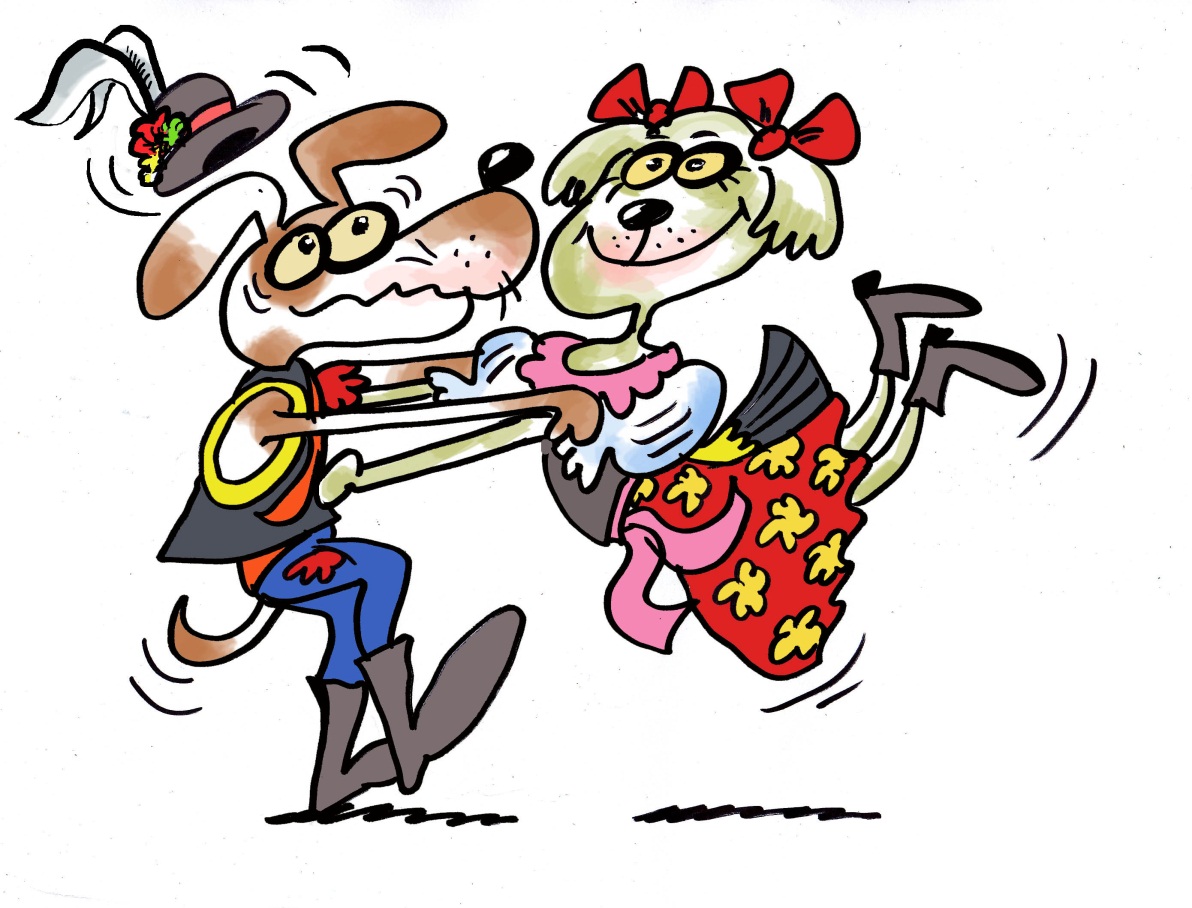 DISKVALIFIKACE:     Hrubé zacházení se psem.                                      Vyvenčení psa na taneční ploše.                                      Opuštění taneční plochy                                                             pokročilí - okamžitá diskvalifikace,                                                            začátečník – po prvním opuštění může psa přivolat.                                       Nesportovní chování po dobu soutěže,PRAVIDLA: Týmy musí dodržovat podmínky kategorie do které se přihlásili.                      Psi nesmí být oblečeni, povolen je pouze obojek, nebo ozdoba kolem krku.                      Psovod se psem, který se připravuje nesmí rušit psa na taneční ploše,                       nesmí se pohybovat v blízkosti taneční plochy                      Háravé feny se mohou soutěže zúčastnit, musí být předem nahlášeny                                 pořadateli. Budou vystupovat jako poslední.                      Verdikt rozhodčího je konečný.                      Psovod zodpovídá za svého psa, uklízí po něm v areálu, i mimo něj.                      Pořadatel určuje maximální i minimální počet startujících.                      Přihláška je bez zaplacení startovného neplatná.                     Startovné je nevratné, dá se převést na náhradníka.VYHLÁŠENÍ VÍTĚZŮ:     1.    –  3.  místo začátečníci – 3. místo pokročilí                                                          1.– 3. místa v obou kategoriích obdrží věcné ceny                 Každý účastník si odnese malou upomínkuDŮLEŽITÉ INFORMACE: Nezapomeňte s sebou očkovací průkaz s platným  očkováním                                                 Hudbu na CD, nebo Flash disku          OBČERSTVENÍ ZAJIŠTĚNO!!!!                                       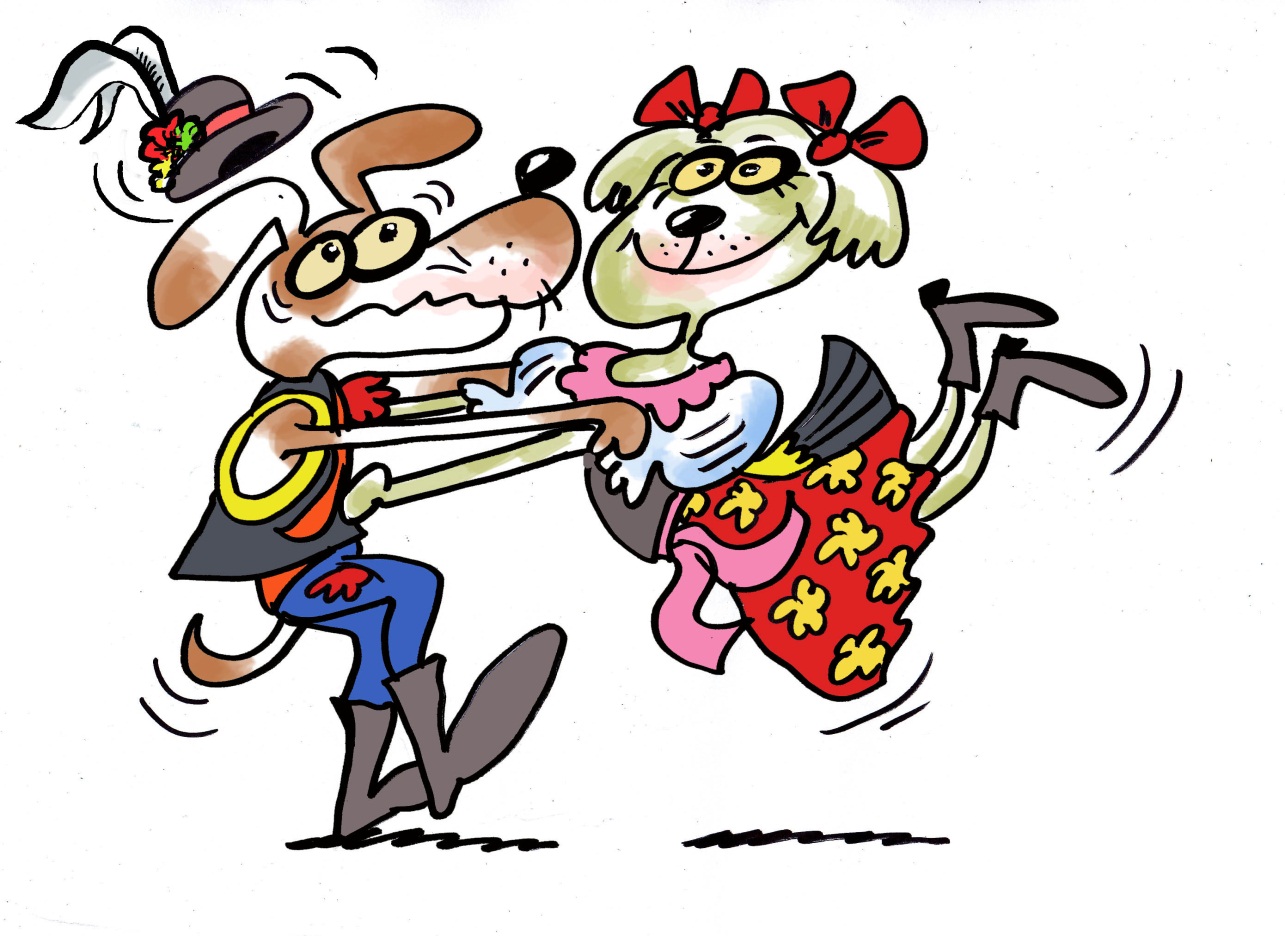 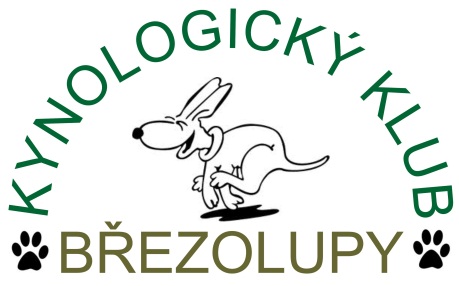 www.kynolog.brezolupy.czwww.vandagregorova.czwww.malapetra.estranky.cz                                                                              SPONZOŘI AKCE: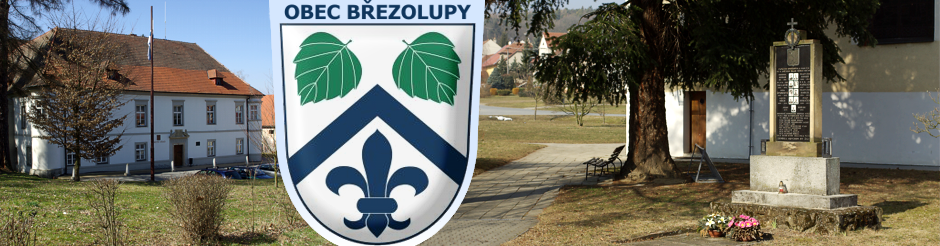 www.brezolupy.cz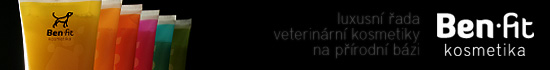 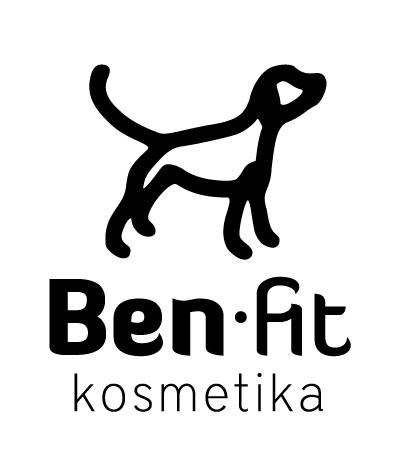             Na akci prodej kosmetiky   Ben-fit             za výhodné ceny!!!                                                 www.ben-fit.cz      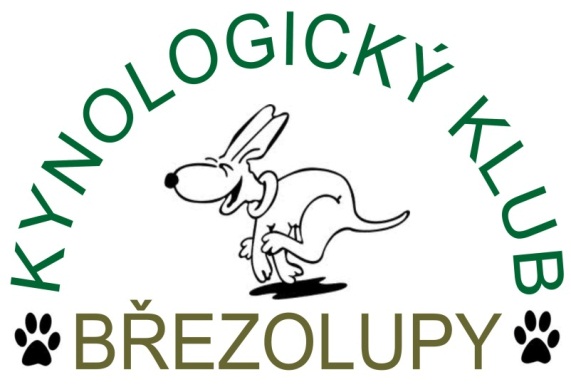                                                                 www.kremecek.com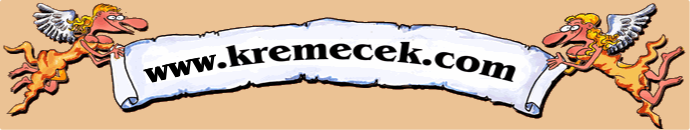                                                            www.bombadarky.comwww.kynolog.brezolupy.cz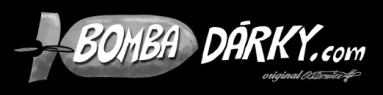 